サンライフ防府短期講座クラフトバンドで小物入れ作りクラフトバンドで簡単な手提げかご、小物入れ（小・中）作りをします。手先を使って、基本をしっかり学び、楽しみながらこの中の一つを手作りします。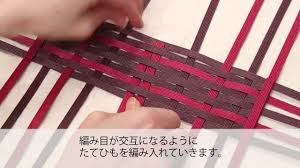 日時令和4年1月29日（土）10：00～11：30場所　　　　サンライフ防府　職業講習室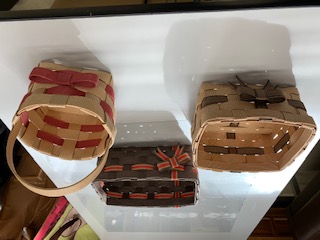 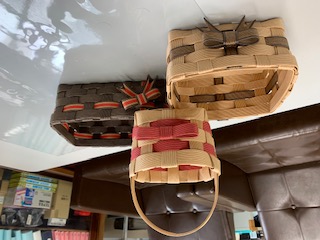 講師　　豊田亜由美受講料：600円　　　　材料費：400円定員：12名　　　　　　対象：どなたでも（親子でも可）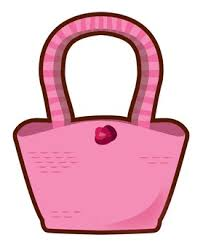 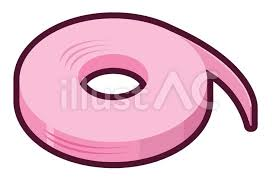 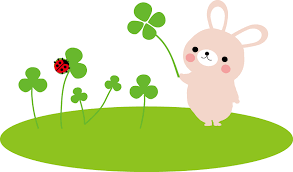 申込・受付12月15日（水）より受講料・材料費（￥1000）を添えてサンライフ防府までお申込み下さい